Prevoz: DIREKTAN LET iz Sarajeva /  POSLJEDNJA 4 MJESTA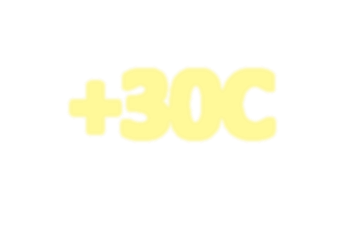 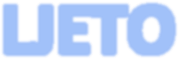 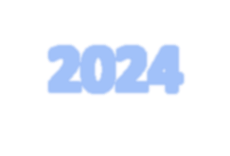 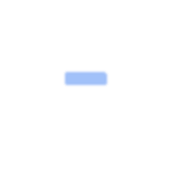 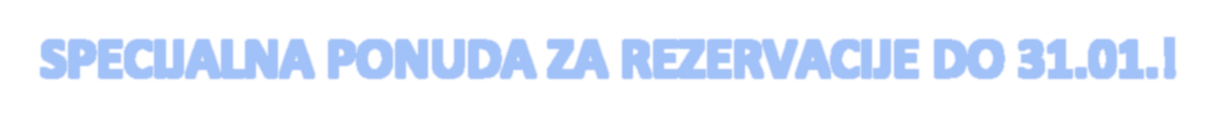 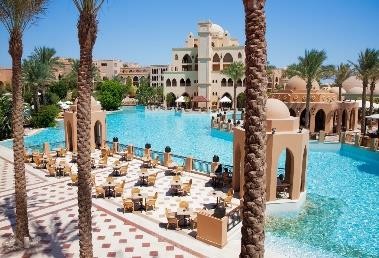 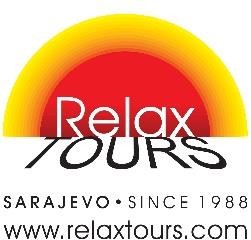 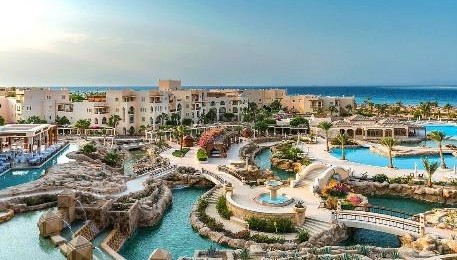 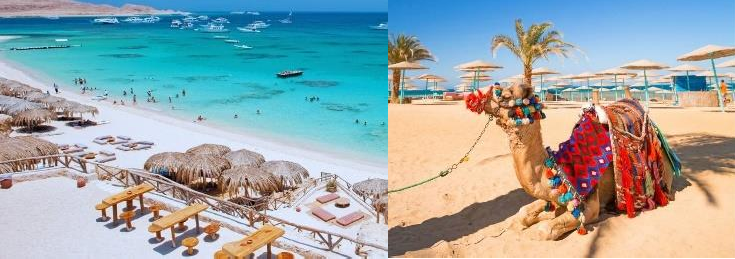 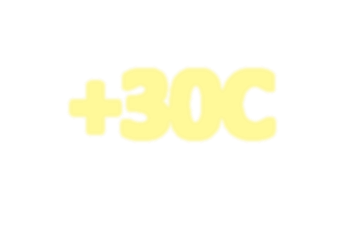 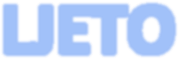 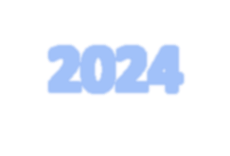 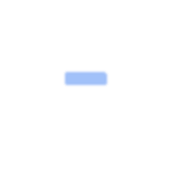 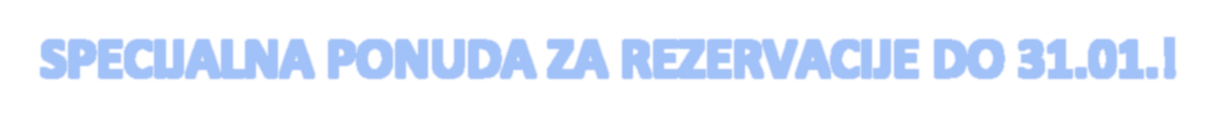 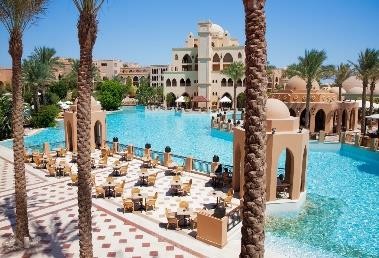 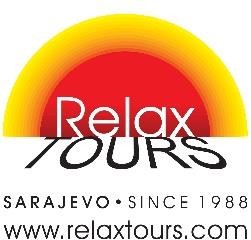 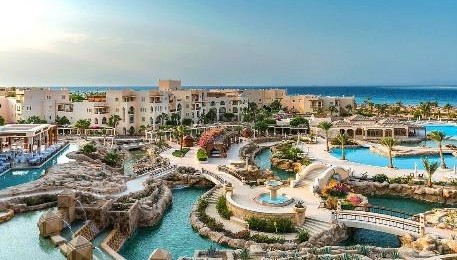 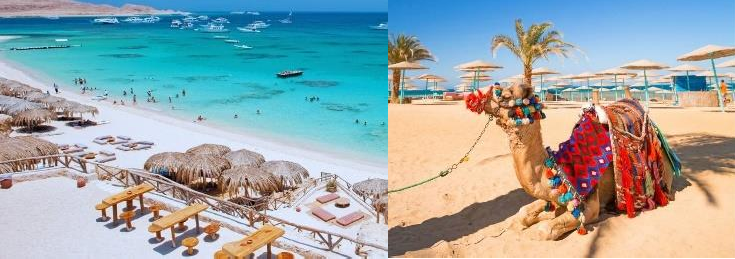 Hurgada se od pitomog ribarskog sela pretvorila u pravog turističkog labuda, koji posjetitelja osvaja već na prvi pogled. Jedno je od najpoznatijih egipatskih ljetovališta s kristalno čistim morem i beskrajno dugim pješčanim plažama. Obilazak muzeja otkrit će vam bogatstvo biljnog i životinjskog svijeta Crvenog mora, a šetnjom prepunim bazarima i džamijama u gradskom centru na najbolji ćete način doživjeti egipatski način života. Brojne diskoteke svakodnevno pozivaju na duge i nezaboravne noćne provode. Prepustite se odmaranju na dugim plažama velikih hotelskih lanaca, uživanju u brojnim vodenim sportovima i istraživanju prekrasnog podmorjaCIJENA ARANŽMANA PO OSOBI ZA MIN 30 UPLATA – ALL INCLUSIVE:Ostali hoteli i viša kategorija soba - na upit.ARANŽMAN UKLJUČUJE:Avio prevoz na relaciji Sarajevo – Hurghada direktan letSmještaj u hotelu po izboru u 1/2 sobi na bazi 7 noćenja sa uslugom ALL inclusiveTransfer aerodrom – hotel – aerodromOrganizacija putovanjaARANŽMAN NE UKLJUČUJE:Aerodromske takse 160 KMVize za Egipat se rade na aerodromu, po dolasku u Hurghadu - Cijena 25 USD po osobi (važi za grupu od 10+osoba)Fakultativne izlete i lične troškove putnikaPutno zdravstveno osiguranje/Osiguranje od otkaza-PREPORUČUJEMOKRATAK PREGLED PUTOVANJA:DAN / SARAJEVO – HURGHADA	Okupljanje putnika na sarajevskom aerodromu 2 sata prije polijetanja. Nakon carinskih formalnosti, prijava na direktan let za Hurghadu u ranim jutarnjim satima. Slijetanje u Hurghadu. Doček od strane lokalne agencije, te transfer u hotel. Check in u sobe iza 14h. Slobodno vrijeme za kupanje i odmor prema vlastitom izboru. Noćenje.DAN – 7 DAN / HURGHADA	Naredne dane iskoristite za kupanje u najljepšem moru na svijetu i individualne aktivnosti. Ukoliko Vam uzbuđenja nije dosta uputite se na neki od fakultativnih izleta. Svaki turista pored odmora želi da vidi šta neka zemlja može da ponudi od svojih prirodnih ljepota ili historijskih znamenitosti. Egipat može zaista mnogo toga da pruži svojim gostima, a neki od naših preporuka izlete dok ste na ljetovanju u Hurgadi su sljedeći:PARADISE ISLAND - Plovidba brodom (bezalkoholna pića, kafa i čaj na brodu uključeni) do jedne od najljepših privatnih plaža uokolini. Besplatno korištenje suncobrana i lejzi begova, kupanje i sunčanje, oko 2h. Plovidba do koralnog grebena, 2 snorklinga po 30-45min (maske, peraja i disaljke uključeni). Ručak i bezalkoholna pića na brodu uključeni.ORANGE BAY - Plovidba brodom (ručak, bezalkoholna pića na brodu uključeni) do 2 lokacije za snorkling po 30-45 min (maske,peraja i disaljke uključeni). Plovidba do jedne od najljepših plaža u okolini, Orange Bay, sa lejzi begovima i suncobranima. Kupanje i sunčanje oko 1,5 do 2h. Ručak i pića na brodu uključeni.SAFARI - Odlazak džipovima u pustinju. Obilazak beduinskog sela, čaj, voda i upoznavanje sa lokalnim običajima, jahanje kamila, vožnja kvadova 45min-1h i buggy-ja 20-30min. Orijentalni show sa plesačicama i ručak uključeni. Ponijeti zatvorenu obuću, majicekratki rukav, marame, naočare za sunce i novac za suvenire. Pogodno za djecu preko 7 godina. DIVING - Plovidba brodom do mjesta za ronjenje sa profesionalnom opremom, kratka obuka, 2 zarona u pratnji instruktora, bezalkoholna pića, ručak. Ponijeti kupaći, peškire za plažu i nešto za presvući. Uživajte u podvodnim čarima Crvenog mora.CAIRO - Posjeta Nacionalnom Muzeju u pratnji vodiča, ulazak u sobu sa Tutankamonovim blagom. Obilazak Platoa Gize - Piramida i Sfinge, krstarenje Nilom, parfimerija, uključen ručak bez pića.LUXOR - Posjeta hramu Karnak, fabrika papirusa i alabastera, kolosi Memnona, mogućnost organizovanja fakultativnog krstarenja Nilom, uključen ručak bez pića, Dolina kraljeva (ulazak u 3 grobnice), Hram kraljice Hatšepsut.U kasnim večernjim satima check out iz hotela te transfer iz hotela ka aerodromu u Hurghadi.8 DAN / HURGHADA – SARAJEVO	Let za Sarajevo u ranim jutarnjim satima. Stigli smo i do kraja ovog krasnog putovanja, vrijeme je za povratak i skupljanje utisaka i slika sa putovanja.VAŠ PRAVI KURS, RELAX TOURS!HOTELCIJENA ZA REZERVACIJE DO 20.04.EMPIER BEACH 3* - economy899 KMDijete do 12,99 godina ima GRATIS SMJEŠTAJ, te plaća samo kartu 899 KM (aerodromske taxe uključene).Dijete do 12,99 godina ima GRATIS SMJEŠTAJ, te plaća samo kartu 899 KM (aerodromske taxe uključene).EL KARMA AQUA BEACH EX NUBIA 4*1.049 KMDijete do 11,99 godina ima GRATIS SMJEŠTAJ, te plaća samo kartu 899 KM (aerodromske taxe uključene).Dijete do 11,99 godina ima GRATIS SMJEŠTAJ, te plaća samo kartu 899 KM (aerodromske taxe uključene).SEAGULL RESORT 4*1.169 KMDijete do 12,99 godina ima GRATIS SMJEŠTAJ, te plaća samo kartu 899 KM (aerodromske taxe uključene).Dijete do 12,99 godina ima GRATIS SMJEŠTAJ, te plaća samo kartu 899 KM (aerodromske taxe uključene).CARIBBEAN WORLD SOMA BAY 5*1.329 KMDVOJE DJECE do  13,99 godina  ima besplatan smještaj i plaća samo avio kartu u iznosu od 899 KM (aerodromske taxe uključene).DVOJE DJECE do  13,99 godina  ima besplatan smještaj i plaća samo avio kartu u iznosu od 899 KM (aerodromske taxe uključene).CASA DEL MAR RESORTE 4* 1.379 KMDijete do 11,99 godina ima GRATIS SMJEŠTAJ, te plaća samo kartu 899 KM (aerodromske taxe uključene).Dijete do 11,99 godina ima GRATIS SMJEŠTAJ, te plaća samo kartu 899 KM (aerodromske taxe uključene).JAZ AQUAMARINE 5*1.579 KMDijete do 11,99 godina ima GRATIS SMJEŠTAJ, te plaća samo kartu 899 KM (aerodromske taxe uključene).Dijete do 11,99 godina ima GRATIS SMJEŠTAJ, te plaća samo kartu 899 KM (aerodromske taxe uključene).HILTON HURGHADA PLAZA 5*1.659 KMDVOJE DJECE do  12,99 godina  ima besplatan smještaj i plaća samo avio kartu u iznosu od 899 KM (aerodromske taxe uključene).DVOJE DJECE do  12,99 godina  ima besplatan smještaj i plaća samo avio kartu u iznosu od 899 KM (aerodromske taxe uključene).